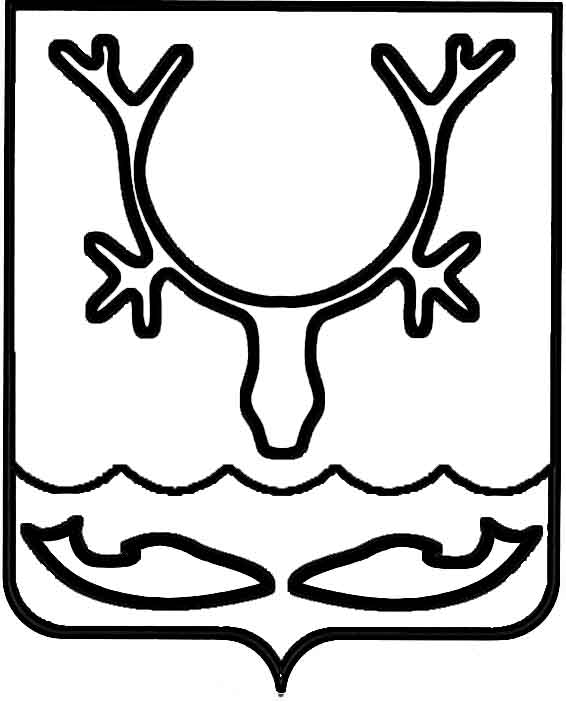 Администрация муниципального образования
"Городской округ "Город Нарьян-Мар"ПОСТАНОВЛЕНИЕ - ПРОЕКТОб утверждении Порядка реализации проектов муниципально-частного партнерства на территории муниципального образования "Городской округ "Город Нарьян-Мар"В соответствии с Федеральным законом от 13.07.2015 № 224-ФЗ 
"О государственно-частном партнерстве, муниципально-частном партнерстве 
в Российской Федерации и внесении изменений в отдельные законодательные акты Российской Федерации", решением Совета городского округа "Город Нарьян-Мар" 
от 20.05.2016 № 238-р "Об утверждении положения "О муниципально-частном партнерстве в муниципальном образовании "Городской округ "Город Нарьян-Мар" 
в целях обеспечения взаимодействия органов местного самоуправления и субъектов предпринимательства при решении вопросов, направленных на создание условий развития муниципально-частного партнерства на территории муниципального образования "Городской округ "Город Нарьян-Мар", Администрация муниципального образования "Городской округ "Город Нарьян-Мар"П О С Т А Н О В Л Я Е Т:Утвердить Порядок реализации проектов муниципально-частного партнерства на территории муниципального образования "Городской округ "Город Нарьян-Мар" (Приложение).Контроль за исполнением постановления возложить на первого заместителя главы Администрации МО "Городской округ "Город Нарьян-Мар".Настоящее постановление вступает в силу после его официального опубликования.Приложениек постановлению Администрациимуниципального образования "Городской округ "Город Нарьян-Мар"от ________________ № ____Порядок реализации проектов муниципально-частного партнерствана территории муниципального образования "Городской округ "Город Нарьян-Мар"I. Общие положенияПорядок реализации проектов муниципально-частного партнерства 
на территории муниципального образования "Городской округ "Город Нарьян-Мар" (далее – Порядок) разработан в целях реализации положений Федерального закона 
от 13.07.2015 № 224-ФЗ "О государственно-частном партнерстве, муниципально-частном партнерстве в Российской Федерации и внесении изменений в отдельные законодательные акты Российской Федерации" (далее – Федеральный закон 
№ 224-ФЗ), решения Совета городского округа "Город Нарьян-Мар" от 20.05.2016 
№ 238-р "Об утверждении положения "О муниципально-частном партнерстве 
в муниципальном образовании "Городской округ "Город Нарьян-Мар". Порядок определяет действия структурных подразделений Администрации муниципального образования "Городской округ "Город Нарьян-Мар", осуществляющих полномочия в соответствующей сфере муниципально-частного партнерства, на следующих этапах реализации проектов муниципально-частного партнерства:разработка и рассмотрение предложения о реализации проекта муниципально-частного партнерства;принятие решения о реализации проекта муниципально-частного партнерства;заключение соглашения о муниципально-частном партнерстве;осуществление контроля и мониторинга за реализацией соглашения 
о муниципально-частном партнерстве;ведение реестра заключенных соглашений о муниципально-частном партнерстве.Координацию деятельности структурных подразделений Администрации муниципального образования "Городской округ "Город Нарьян-Мар" при реализации проектов муниципально-частного партнерства обеспечивает управление экономического и инвестиционного развития Администрации муниципального образования "Городской округ "Город Нарьян-Мар" (далее – Управление экономики).Основные понятия, используемые в Порядке:Муниципально-частное партнерство – юридически оформленное 
на определенный срок и основанное на объединении ресурсов, распределении рисков сотрудничество публичного партнера, с одной стороны, и частного партнера, с другой стороны, которое осуществляется на основании соглашения о муниципально-частном партнерстве, заключенного в соответствии с Федеральным законом № 224-ФЗ в целях привлечения в экономику частных инвестиций, обеспечения органами местного самоуправления доступности товаров, работ, услуг и повышения их качества;Проект муниципально-частного партнерства – проект, планируемый для реализации совместно публичным партнером и частным партнером на принципах муниципально-частного партнерства;Соглашение о муниципально-частном партнерстве – гражданско-правовой договор между публичным партнером и частным партнером, заключенный на срок 
не менее чем три года в порядке и на условиях, установленных Федеральным законом № 224-ФЗ; Публичный партнер – муниципальное образование "Городской округ "Город Нарьян-Мар", от имени которого выступает глава муниципального образования "Городской округ "Город Нарьян-Мар";Структурное подразделение – структурное подразделение Администрации муниципального образования "Городской округ "Город Нарьян-Мар", определенное главой муниципального образования "Городской округ "Город Нарьян-Мар" 
и осуществляющее ряд функций публичного партнера в соответствии с настоящим Порядком при реализации проектов муниципально-частного партнерства 
в соответствующей сфере деятельности;Частный партнер – российское юридическое лицо, с которым 
в соответствии с Федеральным законом № 224-ФЗ заключено соглашение 
о муниципально-частном партнерстве;Уполномоченный орган Ненецкого автономного округа – исполнительный орган Ненецкого автономного округа, уполномоченный постановлением Администрации Ненецкого автономного округа от 29.06.2016 
№ 207-п "О реализации Федерального закона от 13.07.2015 № 224-ФЗ 
"О государственно-частном партнерстве, муниципально-частном партнерстве 
в Российской Федерации и внесении изменений в отдельные законодательные акты Российской Федерации" на территории Ненецкого автономного округа" 
на осуществление полномочий, предусмотренных частью 2 статьи 17 Федерального закона № 224-ФЗ.Понятия и термины, используемые, но не определенные в настоящем Порядке, применяются в значениях, определенных законодательством Российской Федерации, Ненецкого автономного округа и муниципального образования "Городской округ "Город Нарьян-Мар".II. Разработка и рассмотрение предложенияо реализации проекта муниципально-частного партнерстваВ случае если инициатором проекта муниципально-частного партнерства является структурное подразделение, оно обеспечивает разработку предложения 
о реализации проекта муниципально-частного партнерства, в том числе подготовку проекта соглашения о муниципально-частном партнерстве, в соответствии 
с требованиями части 3 статьи 8 Федерального закона № 224-ФЗ, а также рассмотрение и согласование такого предложения в соответствии с пунктом 12 настоящего Порядка.Проект муниципально-частного партнерства (в том числе предложение 
о реализации проекта муниципально-частного партнерства), после его согласования 
в соответствии с пунктом 12 настоящего Порядка, направляется публичным партнером в уполномоченный орган Ненецкого автономного округа в соответствии с частью 3 статьи 18 Федерального закона № 224-ФЗ для проведения оценки эффективности проекта и определения его сравнительного преимущества.В случае если инициатором проекта муниципально-частного партнерства выступает лицо, которое в соответствии с Федеральным законом № 224-ФЗ может быть частным партнером, оно вправе обеспечить разработку предложения о реализации проекта муниципально-частного партнерства в соответствии с частями 3 и 4 статьи 8 Федерального закона № 224-ФЗ и направить предложение о реализации проекта муниципально-частного партнерства на рассмотрение публичному партнеру. При этом лицо, обеспечившее разработку предложения о реализации проекта, одновременно 
с направлением такого предложения публичному партнеру предоставляет 
ему выданную банком или иной кредитной организацией независимую гарантию (банковскую гарантию) в объеме не менее чем пять процентов объема прогнозируемого финансирования проекта.Предложение о реализации проекта муниципально-частного партнерства разрабатывается по форме, утвержденной Постановлением Правительства Российской Федерации от 19.12.2015 № 1386 "Об утверждении формы предложения о реализации проекта государственно-частного партнерства или проекта муниципально-частного партнерства, а также требований к сведениям, содержащимся в предложении 
о реализации проекта государственно-частного партнерства или проекта муниципально-частного партнерства".До направления предложения о реализации проекта муниципально-частного партнерства публичному партнеру между частным партнером и публичным партнером допускается проведение предварительных переговоров, содержащих перечень вопросов для обсуждения, связанных с разработкой предложения о реализации проекта муниципально-частного партнерства, в соответствии с порядком, утвержденным приказом Министерства экономического развития Российской Федерации 
от 20.11.2015 № 864 "Об утверждении порядка проведения предварительных переговоров, связанных с разработкой предложения о реализации проекта государственно-частного партнерства, проекта муниципально-частного партнерства, между публичным партнером и инициатором проекта".Итоги проведения предварительных переговоров и (или) переговоров 
(в случае, если эти переговоры были проведены) оформляются протоколом, в который включаются сведения о результатах проведения переговоров, достигнутых 
на соответствующем этапе, а также принятые решения об изменении содержания предложения о реализации проекта. Невключение в протокол решений об изменении содержания предложений о реализации проекта не допускается.Протокол предварительных переговоров и (или) переговоров (в случае, если эти переговоры были проведены) в двух экземплярах составляется структурным подразделением, подписывается публичным партнером и частным партнером 
и направляется структурным подразделением частному партнеру в срок, 
не превышающий 10 дней со дня проведения таких переговоров.В случае если предложение о реализации проекта муниципально-частного партнерства направлено частным партнером публичному партнеру структурное подразделение в срок, не превышающий 90 дней со дня поступления такого предложения, рассматривает его в соответствии с постановлением Правительства Российской Федерации от 19.12.2015 № 1388 "Об утверждении правил рассмотрения публичным партнером предложения о реализации проекта государственно-частного партнерства или проекта муниципально-частного партнерства" и принимает одно 
из следующих решений:о направлении предложения о реализации проекта муниципально-частного партнерства на рассмотрение в уполномоченный орган Ненецкого автономного округа в целях оценки эффективности и определения его сравнительного преимущества;о невозможности реализации проекта муниципально-частного партнерства 
в случаях, предусмотренных частью 7 статьи 8 Федерального закона № 224-ФЗ.Решение публичного партнера о направлении предложения о реализации проекта муниципально-частного партнерства на рассмотрение в уполномоченный орган Ненецкого автономного округа в целях оценки эффективности и определения его сравнительного преимущества утверждается главой муниципального образования "Городской округ "Город Нарьян-Мар".Решение о невозможности реализации проекта муниципально-частного партнерства должно быть мотивированным и принимается по основаниям, предусмотренным частью 7 статьи 8 Федерального закона № 224-ФЗ.При рассмотрении структурным подразделением предложения частного партнера о реализации проекта муниципально-частного партнерства структурное подразделение вправе запросить у частного партнера дополнительные материалы 
и документы, а также провести переговоры в срок, указанный в пункте 10 настоящего Порядка, в порядке, установленном приказом Министерства экономического развития Российской Федерации от 20.11.2015 № 863 "Об утверждении порядка проведения переговоров, связанных с рассмотрением предложения о реализации проекта 
государственно-частного партнерства, проекта муниципально-частного партнерства, между публичным партнером и инициатором проекта".В целях установления возможности реализации проекта муниципально-частного партнерства, а также возможности участия средств бюджета муниципального образования "Городской округ "Город Нарьян-Мар" в реализации проекта муниципально-частного партнерства, использования земельных и имущественных ресурсов муниципального образования структурное подразделение направляет предложение частного партнера о реализации проекта муниципально-частного 
на рассмотрение и согласование в Управление экономики, правовое управление Администрации муниципального образования "Городской округ "Город Нарьян-Мар", управление муниципального имущества и земельных отношений Администрации муниципального образования "Городской округ "Город Нарьян-Мар", управление жилищно-коммунального хозяйства Администрации муниципального образования "Городской округ "Город Нарьян-Мар", Управление финансов Администрации 
МО "Городской округ "Город Нарьян-Мар" (далее – согласующие стороны).Управление финансов Администрации МО "Городской округ "Город 
Нарьян-Мар" по результатам рассмотрения предложения о реализации проекта муниципально-частного партнерства готовит заключение в соответствии 
с требованиями постановления Правительства Российской Федерации от 19.12.2015 
№ 1386 "Об утверждении формы предложения о реализации проекта государственно-частного партнерства или проекта муниципально-частного партнерства, а также требований к сведениям, содержащимся в предложении о реализации проекта государственно-частного партнерства или проекта муниципально-частного партнерства.Согласующие стороны, в течение 10 дней со дня поступления предложения 
о реализации проекта муниципально-частного партнерства осуществляют его рассмотрение и представляют структурному подразделению результаты такого рассмотрения.В срок, не превышающий 10 дней со дня принятия одного из решений, указанных в пункте 10 настоящего Порядка, структурное подразделение направляет данное решение, а также оригиналы протокола предварительных переговоров 
и (или) переговоров (в случае, если эти переговоры были проведены) частному партнеру, в Управление экономики и размещает данное решение, предложение 
о реализации проекта и указанные протоколы переговоров на официальном сайте Администрации муниципального образования "Городской округ "Город Нарьян-Мар" в информационно-телекомуникационной сети "Интернет".В случае принятия решения о направлении предложения о реализации проекта муниципально-частного партнерства, инициатором которого является частный партнер, на рассмотрение в уполномоченный орган Ненецкого автономного округа для проведения оценки эффективности и определения его сравнительного преимущества структурное подразделение в срок, не превышающий 10 дней со дня принятия такого решения, направляет предложение, подписанное главой муниципального образования "Городской округ "Город Нарьян-Мар" о реализации проекта муниципально-частного партнерства, а также копии протоколов предварительных переговоров и (или) переговоров (в случае, если эти переговоры были проведены) на рассмотрение 
в уполномоченный орган Ненецкого автономного округа.Рассмотрение предложения о реализации проекта муниципально-частного партнерства уполномоченным органом Ненецкого автономного округа в целях оценки эффективности проекта и определения его сравнительного преимущества осуществляется в порядке и сроки, предусмотренные законодательством Российской Федерации.При рассмотрении предложения о реализации проекта муниципально-частного партнерства на предмет оценки эффективности проекта и определения 
его сравнительного преимущества уполномоченный орган Ненецкого автономного округа вправе запрашивать у публичного партнера или у частного партнера дополнительные материалы и документы, а также проводить переговоры 
с обязательным участием публичного партнера и частного партнера в соответствии 
с правилами, утвержденными Постановлением Правительства Российской Федерации от 03.12.2015 № 1309 "Об утверждении Правил проведения уполномоченным органом переговоров, связанных с рассмотрением предложения о реализации проекта государственно-частного партнерства, проекта муниципально-частного партнерства 
на предмет оценки эффективности проекта и определения его сравнительного преимущества".Итоги состоявшихся переговоров, включая принятые решения об изменении предложения о реализации проекта, оформляются протоколом, который должен быть составлен в трех экземплярах и подписан уполномоченным органом Ненецкого автономного округа, публичным партнером и частным партнером. Невключение 
в протокол переговоров решений об изменении предложения о реализации проекта 
не допускается.По итогам рассмотрения предложения о реализации проекта 
муниципально-частного партнерства уполномоченный орган Ненецкого автономного округа утверждает заключение об эффективности проекта и его сравнительном преимуществе (далее – Положительное заключение) либо заключение 
о неэффективности проекта и (или) об отсутствии его сравнительного преимущества 
и направляет соответствующее заключение, а также оригинал протокола переговоров (в случае, если переговоры были проведены) публичному партнеру и частному партнеру.III. Принятие решения о реализации проектамуниципально-частного партнерстваНа основании Положительного заключения уполномоченного органа Ненецкого автономного округа публичным партнером принимается решение 
о реализации проекта муниципально-частного партнерства в соответствии 
со статьей 10 Федерального закона № 224-ФЗ.Решение о реализации проекта муниципально-частного партнерства принимается публичным партнером – главой муниципального образования "Городской округ "Город Нарьян-Мар", если публичным партнером является муниципальное образование "Городской округ "Город Нарьян-Мар" либо планируется проведение совместного конкурса с участием муниципального образования (за исключением случаев проведения совместного конкурса с участием Российской Федерации, Ненецкого автономного округа) в срок, не превышающий 60 дней со дня получения Положительного заключения от уполномоченного органа Ненецкого автономного округа.На основании решения о реализации проекта муниципально-частного партнерства структурное подразделение в срок, не превышающий 180 дней со дня принятия данного решения, обеспечивает организацию и проведение конкурса 
на право заключения соглашения о муниципально-частном партнерстве в порядке, установленном главой 5 Федерального закона № 224-ФЗ, за исключением случаев, предусмотренных частями 3.2, 8 – 10 статьи 10 Федерального закона № 224-ФЗ, 
и нормативным правовым актом Администрации муниципального образования "Городской округ "Город Нарьян-Мар".В случае, если решение о реализации проекта муниципально-частного партнерства принято на основании предложения о реализации проекта, подготовленного частным партнером, публичный партнер в срок, не превышающий 
10 дней со дня принятия такого решения, размещает на официальном сайте публичного партнера и на официальном сайте Российской Федерации в информационно-телекоммуникационной сети "Интернет" для размещения информации о проведении торгов (www.torgi.gov.ru) указанное решение в целях принятия заявлений 
в письменной форме от иных лиц о намерении участвовать в конкурсе на право заключения соглашения о муниципально-частном партнерстве на условиях, предусмотренных указанным решением.В случае, если в течение 45 пяти дней с момента размещения указанного 
в пункте 20 настоящего Порядка решения о реализации проекта 
муниципально-частного партнерства на официальном сайте Российской Федерации 
в информационно-телекоммуникационной сети "Интернет" для размещения информации о проведении торгов, определенном Правительством Российской Федерации:от иных лиц не поступили публичному партнеру заявления в письменной форме о намерении участвовать в конкурсе на право заключения соглашения 
о муниципально-частном партнерстве с приложением выданной банком или иной кредитной организацией независимой гарантии (банковской гарантии) в объеме 
не менее чем пять процентов прогнозируемого финансирования либо если такие заявления в письменной форме об этом намерении поступили от лиц, 
не соответствующих требованиям, предусмотренным частью 8 статьи 5 Федерального закона № 224-ФЗ, публичный партнер принимает решение о заключении соглашения 
о муниципально-частном партнерстве с частным партнером без проведения конкурса и устанавливает срок подписания соглашения о муниципально-частном партнерстве.от иных лиц поступили заявления в письменной форме о намерении участвовать в конкурсе на право заключения соглашения о муниципально-частном партнерстве с приложением выданной банком или иной кредитной организацией независимой гарантии (банковской гарантии) в объеме не менее чем пять процентов прогнозируемого финансирования и хотя бы одно из указанных лиц соответствует требованиям, предусмотренным частью 8 статьи 5 Федерального закона № 224-ФЗ, публичный партнер в срок, не превышающий 180 дней со дня окончания сбора заявлений в письменной форме о намерении участвовать в конкурсе на право заключения соглашения о муниципально-частном партнерстве, обеспечивает организацию и проведение конкурса на право заключения соглашения 
о муниципально-частном партнерстве.Форма заявления о намерении участвовать в конкурсе на право заключения соглашения о муниципально-частном партнерстве и порядок его направления публичному партнеру установлены постановлением Правительства Российской Федерации от 19.12.2015 № 1387 "О порядке направления публичному партнеру заявления о намерении участвовать в конкурсе на право заключения соглашения 
о государственно-частном партнерстве, соглашения о муниципально-частном партнерстве".Разработанная структурным подразделением конкурсная документация подлежит согласованию с Управлением экономики, управлением жилищно-коммунального хозяйства Администрации муниципального образования "Городской округ "Город Нарьян-Мар", управлением муниципального имущества и земельных отношений Администрации муниципального образования "Городской округ "Город Нарьян-Мар", правовым управлением Администрации муниципального образования "Городской округ "Город Нарьян-Мар", которые осуществляют контроль 
за соответствием конкурсной документации предложению, на основании которого принималось решение о реализации проекта муниципально-частного партнерства, 
в том числе за соответствием конкурсной документации результатам оценки эффективности проекта муниципально-частного партнерства и определения его сравнительного преимущества.Срок согласования конкурсной документации структурными подразделениями Администрации муниципального образования "Городской округ "Город Нарьян-Мар", указанными в настоящем пункте, не может превышать 10 дней со дня поступления конкурсной документации.В случае несоответствия конкурсной документации предложению, на основании которого принималось решение о реализации проекта муниципально-частного партнерства, в том числе результатам оценки эффективности проекта 
муниципально-частного партнерства и определения его сравнительного преимущества, в срок не позднее 10 дней со дня окончания срока согласования конкурсной документации структурное подразделение дорабатывает конкурсную документацию и повторно направляет ее на согласование.Структурные подразделения Администрации муниципального образования "Городской округ "Город Нарьян-Мар", указанные в настоящем пункте, повторно рассматривают конкурсную документацию в порядке, установленном настоящим пунктом.В случае, если при реализации проекта муниципально-частного партнерства планируется использование средств бюджетов бюджетной системы Российской Федерации, решение о реализации проекта может быть принято только при условии, что использование таких средств предусмотрено нормативными правовыми актами субъектов Российской Федерации, муниципальными правовыми актами.Конкурс на право заключения соглашения о муниципально-частном партнерстве проводится в соответствии со статьями 19 – 31 Федерального закона 
№ 224-ФЗ.IV. Заключение соглашения о муниципально-частном партнерствеПодготовку проекта соглашения о муниципально-частном партнерстве осуществляет структурное подразделение в соответствии со статьями 12 и 13 Федерального закона № 224-ФЗ.Организация заключения соглашения о муниципально-частном партнерстве осуществляется в соответствии со статьей 32 Федерального закона № 224-ФЗ. От имени публичного партнера соглашение о муниципально-частном партнерстве подписывает глава муниципального образования "Городской округ "Город Нарьян-Мар".В случае, если при реализации соглашения о муниципально-частном партнерстве планируется использование средств бюджетов бюджетной системы Российской Федерации, заключение соглашения о муниципально-частном партнерстве на срок, превышающий срок действия соответствующего решения о бюджете 
на очередной финансовый год и плановый период, осуществляется с учетом требований бюджетного законодательства Российской Федерации.Структурное подразделение в течение 5 дней со дня подписания членами конкурсной комиссии протокола о результатах проведения конкурса направляет победителю конкурса экземпляр указанного протокола и проект соглашения 
о муниципально-частном партнерстве, включающий в себя условия соглашения 
о муниципально-частном партнерстве, определенные решением о реализации проекта, конкурсной документацией и представленным победителем конкурса конкурсным предложением, а также иные предусмотренные Федеральным законом № 224-ФЗ, другими федеральными законами условия. Соглашение о муниципально-частном партнерстве должно быть подписано 
в срок, установленный конкурсной документацией, но не ранее 10 дней с момента размещения итогового протокола о результатах проведения конкурса на официальном сайте Российской Федерации в информационно-телекоммуникационной сети "Интернет" для размещения информации о проведении торгов, определенном Правительством Российской Федерации, в случае проведения открытого конкурса.В случае, если до установленного конкурсной документацией дня подписания соглашения о муниципально-частном партнерстве победитель конкурса 
не представил публичному партнеру документы, предусмотренные конкурсной документацией и (или) проектом соглашения о муниципально-частном партнерстве, публичный партнер вправе принять решение об отказе в заключении соглашения 
о муниципально-частном партнерстве с указанным лицом.После дня подписания членами конкурсной комиссии протокола 
о результатах проведения конкурса публичный партнер на основании решения 
о реализации проекта проводит переговоры в форме совместных совещаний 
с победителем конкурса или с иным лицом, в отношении которого принято решение 
о заключении соглашения о муниципально-частном партнерстве в соответствии 
с Федеральным законом № 224-ФЗ, в целях обсуждения условий соглашения 
о муниципально-частном партнерстве и их возможного изменения по результатам переговоров. По результатам переговоров не могут быть изменены существенные условия соглашения о муниципально-частном партнерстве, а также те условия, которые являлись критериями конкурса и (или) содержание которых определялось 
на основании конкурсного предложения лица, в отношении которого принято решение о заключении соглашения о муниципально-частном партнерстве. Срок и порядок проведения переговоров определяются конкурсной документацией. Конкурсной документацией должны быть предусмотрены условия соглашения о муниципально-частном партнерстве, которые не подлежат изменению в ходе переговоров, и (или) условия, которые подлежат изменению с соблюдением предусмотренного конкурсной документацией порядка. Сообщение о заключении соглашения о муниципально-частном партнерстве подлежит размещению на официальном сайте публичного партнера в информационно-телекоммуникационной сети "Интернет" в порядке 
и в сроки, которые установлены Правительством Российской Федерации, главой МО "Городской округ "Город Нарьян-Мар" в решении о реализации проекта.Результаты переговоров, проведенных в соответствии с пунктом 32 настоящего Порядка, оформляются протоколом в течение 10 рабочих дней со дня проведения переговоров в двух экземплярах, один из которых направляется победителю конкурса в течение 3 рабочих дней со дня оформления протокола. 
По результатам данных переговоров публичный партнер направляет соглашение 
и прилагаемый протокол переговоров на согласование в уполномоченный орган Ненецкого автономного округа на предмет соответствия соглашения о муниципально-частном партнерстве конкурсной документации, в том числе в части учета результатов оценки эффективности проекта и определения его сравнительного преимущества.В случае согласования уполномоченным органом Ненецкого автономного округа соглашения о муниципально-частном партнерстве и прилагаемого протокола переговоров уполномоченный орган Ненецкого автономного округа направляет 
их публичному партнеру.В случае несогласования соглашения о муниципально-частном партнерстве 
и прилагаемого протокола переговоров уполномоченным органом Ненецкого автономного округа публичный партнер в течение 3 рабочих дней со дня получения замечаний и предложений уведомляет победителя конкурса о наличии замечаний 
и предложений и назначает повторные переговоры в порядке, определенном пунктом 32 настоящего Порядка. После проведения повторных переговоров публичный партнер в обозначенный уполномоченным органом Ненецкого автономного округа срок направляет исправленное соглашение о муниципально-частном партнерстве 
и прилагаемый протокол на повторное рассмотрение в уполномоченный орган Ненецкого автономного округа.Соглашение о муниципально-частном партнерстве заключается 
в письменной форме с победителем конкурса или иным лицом, указанным 
в пунктах 1 – 4 части 2 и части 24 статьи 19 Федерального закона № 224-ФЗ, 
при условии представления ими документов, предусмотренных конкурсной документацией и подтверждающих обеспечение исполнения обязательств 
по соглашению в случае, если такое обеспечение исполнения обязательств предусмотрено конкурсной документацией, но не ранее 10 дней с момента размещения итогового протокола о результатах проведения конкурса на официальном сайте Российской Федерации в информационно-телекоммуникационной сети "Интернет" 
для размещения информации о проведении торгов, определенном Правительством Российской Федерации, в случае проведения открытого конкурса.Соглашение о муниципально-частном партнерстве вступает в силу 
с момента его подписания, если иное не предусмотрено соглашением о муниципально-частном партнерстве.Обеспечение гарантии прав и законных интересов частного партнера 
при заключении и исполнении соглашения о муниципально-частном партнерстве определено статьей 15 Федерального закона № 224-ФЗ. Соглашением о муниципально-частном партнерстве могут быть установлены также иные гарантии прав частного партнера, не противоречащие законодательству Российской Федерации, законодательству Ненецкого автономного округа и муниципальным правовым актам.V. Осуществление контроля и мониторингаза реализацией соглашения о муниципально-частном партнерствеКонтроль исполнения соглашения о муниципально-частном партнерстве, 
в том числе соблюдения частным партнером условий соглашения 
о муниципально-частном партнерстве, осуществляется структурным подразделением 
в соответствии со статьей 14 Федерального закона № 224-ФЗ и правилами, утвержденными постановлением Правительства Российской Федерации от 30.12.2015 № 1490 "Об осуществлении публичным партнером контроля за исполнением соглашения о государственно-частном партнерстве и соглашения 
о муниципально-частном партнерстве".Структурное подразделение осуществляет контроль соблюдения частным партнером условий соглашения о муниципально-частном партнерстве, в том числе исполнения обязательств по соблюдению сроков проектирования, создания объекта соглашения о муниципально-частном партнерстве, финансированию создания объекта соглашения о муниципально-частном партнерстве, обеспечению соответствия технико-экономических показателей объекта соглашения установленным соглашением технико-экономическим показателям, осуществлению деятельности, предусмотренной соглашением, эксплуатации объекта соглашения в соответствии 
с целями, установленными соглашением, а также достижения значений критериев эффективности проекта и значений показателей его сравнительного преимущества, 
на основании которых получено Положительное заключение уполномоченного органа Ненецкого автономного округа.Результаты осуществления контроля соблюдения частным партнером условий соглашения о муниципально-частном партнерстве оформляются актом 
о результатах контроля в течение 3 дней.Акт о результатах контроля подлежит размещению структурным подразделением в течение 5 дней с даты составления данного акта на официальном сайте Администрации муниципального образования "Городской округ "Город 
Нарьян-Мар" в информационно-телекоммуникационной сети "Интернет" 
в соответствии с частью 6 статьи 14 Федерального закона № 224-ФЗ.Акт о результатах контроля не размещается в информационно-телекоммуникационной сети "Интернет" в случае, если сведения об объекте соглашения о муниципально-частном партнерстве составляют государственную тайну или данный объект имеет стратегическое значение для обеспечения обороноспособности и безопасности государства. Доступ к указанному акту обеспечивается в течение срока действия соглашения о муниципально-частном партнерстве и после дня окончания его срока действия в течение трех лет.Мониторинг реализации соглашений о муниципально-частном партнерстве проводится Минэкономразвития России, уполномоченным органом Ненецкого автономного округа, Управлением экономики в порядке, установленном приказом Министерства экономического развития Российской Федерации от 02.02.2021 № 40 "Об утверждении порядка мониторинга реализации соглашений о государственно-частном партнерстве, соглашений о муниципально-частном партнерстве" 
(далее – Порядок мониторинга). Мониторинг проводится посредством сбора, анализа, обобщения, систематизации и учета в государственной автоматизированной информационной системе "Управление" (далее – ГАС "Управление") сведений о планируемых 
к заключению, реализуемых и реализованных на территории муниципального образования соглашениях о муниципально-частном партнерстве.Управление экономики ежегодно, до 1 февраля года, следующего 
за отчетным годом, формирует и размещает на официальном сайте публичного партнера результаты мониторинга соглашений о муниципально-частном партнерстве за отчетный год по форме согласно приложению 1 к настоящему Порядку.Внесение и актуализация сведений в ГАС "Управление" осуществляются структурным подразделением посредством заполнения соответствующих полей, предусмотренных в модуле "Мониторинг проектов государственно-частного партнерства" ГАС "Управление".Полнота, достоверность и своевременность внесения сведений 
о соглашениях о муниципально-частном партнерстве в ГАС "Управление" обеспечиваются структурным подразделением и осуществляется в соответствии 
с пунктами 7 – 13, 15 Порядка мониторинга.Сведения о соглашениях о муниципально-частном партнерстве, составляющие государственную тайну, в информационной системе не размещаются.VI. Ведение реестра заключенных соглашенийо муниципально-частном партнерствеВедение реестра заключенных соглашений о муниципально-частном партнерстве осуществляет структурное подразделение.Реестр заключенных соглашений о муниципально-частном партнерстве формируется по форме согласно приложению 2 к настоящему Порядку на основании сведений и документов в соответствии с пунктом 43 настоящего Порядка.Структурное подразделение обеспечивает размещение реестра заключенных соглашений о муниципально-частном партнерстве на официальном сайте Администрации муниципального образования "Городской округ "Город Нарьян-Мар" и обновление в течение 10 дней со дня поступления информации, указанной 
в пункте 46 настоящего Порядка.Информация о соглашении о муниципально-частном партнерстве исключается из реестра заключенных соглашений о муниципально-частном партнерстве в случае прекращения соглашения о муниципально-частном партнерстве по основаниям, предусмотренным частью 8 статьи 13 Федерального закона № 224-ФЗ, в течение 15 дней со дня наступления указанных обстоятельств, в том числе 
на основании решения суда о досрочном расторжении соглашения о муниципально-частном партнерстве, вступившего в законную в силу.VII. Заключительные положенияПолномочия по обеспечению открытости и доступности информации 
о соглашениях муниципально-частного партнерства от имени муниципального образования "Городской округ "Город Нарьян-Мар" осуществляет структурное подразделение.Полномочия по подготовке проектов нормативных правовых актов, регламентирующих реализацию проектов муниципально-частного партнерства, осуществлению мониторинга реализации соглашений о муниципально-частном партнерстве, представлению в уполномоченный орган Ненецкого автономного округа результатов мониторинга реализации соглашений о муниципально-частном партнерстве от имени муниципального образования "Городской округ "Город Нарьян-Мар" осуществляет Управление экономики.Иные полномочия в сфере муниципально-частного партнерства, предусмотренные законодательством Российской Федерации, Ненецкого автономного округа, муниципального образования "Городской округ "Город Нарьян-Мар" осуществляются в соответствии с компетенцией структурными подразделениями Администрации муниципального образования "Городской округ "Город Нарьян-Мар" в пределах своих полномочий.Вопросы о муниципально-частном партнерстве, не определенные 
в настоящем Порядке, рассматриваются в соответствии с законодательством Российской Федерации, Ненецкого автономного округа, муниципального образования "Городской округ "Горд Нарьян-Мар" в сфере муниципально-частного партнерства.Приложение 1к Порядку реализации проектов муниципально-частного партнерства на территории муниципального образования "Городской округ "Город Нарьян-Мар"РЕЗУЛЬТАТЫмониторинга реализации соглашений о муниципально-частном партнерствеза 20__ годПриложение 2к Порядку реализации проектов муниципально-частного партнерства на территории муниципального образования "Городской округ "Город Нарьян-Мар"Реестр заключенных соглашений о муниципально-частном партнерстве №Глава города Нарьян-Мара О.О. Белак№ п/пНаименование показателяЗначение показателя1.Количество принятых в отчетном году решений о реализации проекта2.Количество конкурсов на право заключения соглашения, проведенных в отчетном году3.Количество конкурсов на право заключения соглашения, проведенных в отчетном году и признанных несостоявшимися4.Количество конкурсов на право заключения соглашения, проведенных в отчетном году и признанных состоявшимися5.Количество заключенных в отчетном году соглашений6.Количество заключенных в отчетном году соглашений по инициативе лиц, выступивших с предложением о реализации проекта7.Количество соглашений на стадии создания (реконструкции) объекта по состоянию на последний день отчетного года8.Количество соглашений на стадии эксплуатации и (или) технического обслуживания объекта по состоянию на последний день отчетного года9.Количество соглашений, завершенных по истечении срока действия, по состоянию на последний день отчетного года10.Средний срок проведения в отчетном году конкурсов на право заключения соглашения (в случае проведения совместного конкурса - соглашений)11.Средний срок заключения соглашений, заключенных в отчетном году (период с даты принятия решения о реализации проекта до даты подписания соглашения сторонами соглашения)12.Объем финансирования на стадии создания (реконструкции) объекта за счет всех источников по соглашениям, заключенным в отчетном году, тыс. рублей13.Объем финансирования на стадии создания (реконструкции) объекта за счет внебюджетных источников по соглашениям, заключенным в отчетном году, тыс. рублей14.Объем финансирования на стадии создания (реконструкции) объекта за счет средств бюджетов бюджетной системы Российской Федерации по соглашениям, заключенным в отчетном году, тыс. рублей15.Объем финансирования на стадии эксплуатации и (или) технического обслуживания объекта за счет средств бюджетов бюджетной системы Российской Федерации по соглашениям, заключенным в отчетном году, тыс. рублей№ п/п Наименование проекта МЧП Сведения о сторонах соглашения Регистрационный номер, дата заключения соглашения Сроки и этапы реализации соглашения Состав и описание объекта соглашения Адрес места расположения объекта Программно-целевой документ, в рамках которого реализуется проект МЧП Сведения о форме и условиях участия публичного партнера в соглашении о МЧП Объем инвестиций (с разделением по источникам) Текущий статус реализации соглашения 1 2 3 4 5 6 7 8 9 10 11 1 2 3 4 … 